Curriculum vitae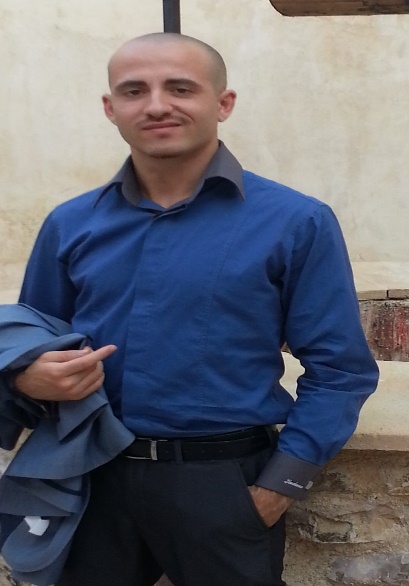 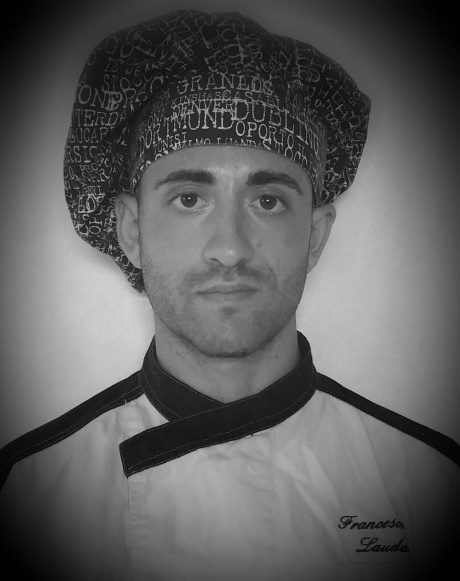 INFORMAZIONI  PERSONALINome e cognome : Francesco laudannaLuogo e data di nascita : Benevento , 25 Settembre 1991Residenza e domicilio : piazza 4 Novembre 23 (Perugia) , Glen road #1                                                                                  (Tobago)Contatti : Tel. cell. : +39 3926455222                   Tel. Cell. 2 : +1868 4818697                   Skype : +39 3776845095                   E-mail : francesco.laudanna@outlook.com                   Facebook : Francesco LaudannaPROFILO PROFESSIONALEMi reputo un ragazzo caparbio e dinamico, sempre pronto ad imparare nuove cose.Nelle mie esperienze in Italia e all’estero e grazie ai miei studi ho acquisito una buona manualitá e conoscenza del settore enogastronomico.Ho ottime doti di problem solving e di organizzazzione ; nel lavoro, come nella vita , prediligo pulizia , precisione e professionalitá.ISTRUZIONE2017 : Scuola Italiana di Enogastronomia e Management (Trinidad , Trinidad and Tobago)Scuola di formazione -Fondatore e presidente. Scuola di formazione privata . Formazione offerta : consulenza aziendale, corsi di formazione professionali ( settori enogastronomico e economico ), corsi online professionali. Per informazioni : info@scuolaitalianaenogastronomia.com                                www.scuolaitalianaenogastronomia.com 2016 – presente: University of the people (Pasadonia , California ) ;business administration-Universitá americana. Corso di laurea triennale in economia e commercio2010 – 2012 : IPSSAR Alberghiero d’Assisi  ( Assisi , Italia ) ;tecnico dei servizi alberghieri e ristorativi-Istituto professionale superiore di secondo grado.  Le materie principali di cui ho appreso molto sono state : alimentazione umana , economia aziendale, norme legislative nel settore ristorativo , la corretta prassi igienica e le norme antinfortunistiche nell’enogastronomia.2011 : Scuola Nazionale Italiana Pizzaioli , ( Perugia , Italia )Pizzaiolo professionista-Azienda di formazione privata . Temi trattati durante il corso : Studio approfondito delle farine e delle apparecchiature per calcolarne i parametri , studio delle caratteristiche dell’acqua e prova di differenti risultati con acque diverse fra loro ( in : temperatura, Sali minerali CO2) , Studio del lievito e prova dei differenti tipi su impasto ( madre, secco, di birra e chimico ) , prove pratiche di impasti ( diretti , semi-diretti e indiretti ), utilizzo delle diverse impastratrici in circolazione (tuffanti, spirale e forcella).2005 – 2009 : IPSSAR Alberghiero d’Assisi , (Assisi , Italia )Operatore dei servizi alberghieri e ristorativi-Istituto professionale superiore di secondo grado. Materie principali apprese : panoramica del settore enogastronomico ( settore sala, ricevimento e cucina ) e specializzazione nel settore cucina a partire dall’ultimo anno , materie di base (scienze della terra, alimentazione di base, matematica, chimica, etc. )ESPERIENZA LAVORATIVE07/2017 – ora : Responsabile settore cucina e pizzeria (Arima , Trinidad )Mammamia-Responsabile della preparazione e del controllo di tutte le fasi della produzione.    -Stilazione menú- Stilazione del piano di autocontrollo e pulizia.06/2016 – 05/2017 : Responsabile settore cucina e pizzeria (Scarborough,Tobago )Ciaopizza pizzeria e cucina italiana-Responsabile della preparazione e del controllo di tutte le fasi della produzione.    -Stilazione menú-Stilazione del piano di autocontrollo e pulizia.09/2015 – 06/ 2016 : Responsabile settore pizzeria (Valfabbrica , Italia )La torre pizzeria-Responsabile di tutto il settore pizzeria; di tutte le fasi di produzione della pizza (dall’impasto alla presentazione finale )- Stilazione nuovo menú- Responsabile del piano di autocontrollo e pulizie05/2015 – 09/2015 : Secondo pizzaiolo ( Perugia , Italia )Malafemmena-Secondo pizzaiolo. Aiuto nella preparazione della pizza (dagli impasti al prodotto finito)-sostituzione giorno libero e ferie del primo pizzaiolo.11/2014 – 05/2015 : Responsabile settore pizzeria ( Port de plaisance ,St.Maarten )Escopazzo pizzeria-Responsabile della produzione del settore-Responsabile della produzione della pizza ( dagll’impasto alla presentazione finale)-Responsabile del piano autocontrollo e pulizie02/ 2014 – 10/ 2014 : Pizzaiolo  ( Carshalton Beeches , Inghilterra )Vinoteca Italiana-Organizzazione del reparto pizzeria e responsabile della produzione della pizza (dall’impasto al prodotto finito)-Responsabile del rispetto del piano di autocontrollo e pulizie11/2013 – 02/2014 : Pizzaiolo ( Saas Grund , Svizzera )Hotel Monterosa 3*-Organizzazione del reparto pizzeria e responsabile della produzione della pizza (dall’impasto al prodotto finito) -Sostituzione primo cuoco nei giorni di riposo-Responsabile del rispetto del piano di autocontrollo e pulizie05/2013 – 10/2013 : Cameriere (Assisi , Italia )Roseo hotel d’Assisi 4*-Responsabile dell’organizzazione e dell’ allestimento del buffet11/2012 – 05/2013 : Secondo pizzaiolo ( Perugia, Italia)Fratelli la bufala-Secondo pizzaiolo. Aiuto nella produzione della pizza ( dall’impasto al prodotto finito)-Sostituzione giorno libero e ferie del primo pizzaiolo09/2012 – 11/2012 : Pinsaiolo (Todi, Italia )La greppa risto-pinseria-Organizzazione e gestione reparto pinseria-Responsabile della produzione della pinsa romana (dall’impasto al prodotto finito)-Responsabile del piano di autocontrollo e pulizie-Aiuto nella preparazione di primi e secondi piatti07/2012 – 09/2012 : Pizzaiolo acrobatico in fiera ( Helligenafen, Germania- Travemunde, Germania- Zagabria , Croazia )Scuola Nazionale Italiana Pizzaioli-Free-styler per intrattenimento in fiere di grandi dimensioni.-I spettacoli avvenivano da solo, in coppia o/e in squadra.11/2011 – 06/2012 : Aiuto pizzaiolo ( Perugia , Italia )Osteria di pinocchio-Aiuto nella produzione della pizza ( normalmente mi occupavo della cottura e della presentazione finale )-Preparazione della linea di lavoro02/2011 – 11/2011 : Apprendista pizzaiolo ( Ellera , Italia )Pizzasana sensazione italiana-Pizzeria nella quale ho svolto il mio apprendistato e corso di formazione come pizzaiolo con la Scuola Nazionale Italiana Pizzaioli-Il corso é stato per lo piú un percorso formativo con formula scuola/lavoro01/2010 -01/2011 : Cameriere ( tra Lazio e Umbria )Diverse aziende di catering e banqueting-Cameriere a chiamata ( 2-4 volte settimanali) in cui occupavo la mansione di portapiatti e sbarazzo , servizio all’italiana.04/2010 – 07/2010 : Cuoco (Brufa , Italia)Resort Borgo Brufa 4*-Organizzazione del reparto per la partita dei secondi.-Principalmente la cucina era indirizzata sulla preparazione di secondi di carne.12/2008 – 03/2009 : Cuoco (Perugia , Italia )Trattoria S.Lorenzo-Organizzazione del reparto per la partita dei secondi.-Principalmente la cucina era indirizzata sulla preparazione di secondi di pesce e carne.06/2008 – 10/2008 : Aiuto cuoco ( Montalto di castro , Italia )Agriturismo le Spighe-Aiuto nella preparazione della linea di lavoro-Servizio come aiuto della partita degli antipasti e dei secondiStage formativi : anno scolastico 2006/2007 (Perugia , Italia)Hotel Brufani 5*Settori cucina , sala e ricevimento ( durata totale : 3 settimane )anno scolastico 2008/2009 (Perugia , Italia )Caffé di PerugiaSettore cucina ( durata totale : 1 volta a settimana per 4 mesi )COMPETENZE LINGUISTICHE’LINGUA                  PARLATO                    ASCOLTO                   SCRITTO-Italiano                  madrelingua                madrelingua                madrelingua-Inglese                    B1                                  B1                                  B1-Spagnolo                A1                                  A1                                  ALTROCampionati :-Campionato internazionale di pizza piccante 2012 (Cosenza)17° su 40 partecipanti : categoria pizza classica -Finali del campionato mondiale pizzasana 2011 (Milano)10° su 35 partecipanti : categoria pizza classica4° su 10 partcipanti : categoria free-style-Campionato nazionale di pizza mai vista 2011 (Roma)4° su 35 partecipanti : categoria pizza classica-Finali del campionato mondiale pizzasana 2009 (Perugia)10° su 15 partecipanti : categoria pizza classicaAltri corsi di formazione :2013 : Barman Italia (Perugia)Corso cocktail IBA-Studio e pratica di alcuni cocktail IBAHobby :-viaggiare-escursionismoAutorizzo il trattamento dei miei dati personali contenuti nel mio Curriculum Vitae in base all’art. 13 del D. Lgs 196/2003 .Distinti salutiFrancesco Laudanna